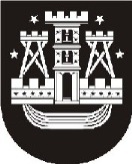 KLAIPĖDOS MIESTO SAVIVALDYBĖS MERASPOTVARKISDĖL klaipėdos miesto savivaldybės tarybos posėdžio sušaukimo2014 m. spalio 16 d. Nr. M-26KlaipėdaVadovaudamasis Lietuvos Respublikos vietos savivaldos įstatymo 13 straipsnio 4 punktu,šaukiu 2014 m. spalio 23–24 d. 9.00 val. savivaldybės posėdžių salėje Klaipėdos miesto savivaldybės tarybos 47-ąjį posėdį.Darbotvarkė:1. Dėl Klaipėdos miesto savivaldybės tarybos 2014 m. vasario 13 d. sprendimo Nr. T2-27 „Dėl Klaipėdos miesto savivaldybės privatizavimo fondo 2014 metų sąmatos patvirtinimo“ pakeitimo. Pranešėja R. Kambaraitė.2. Dėl teritorijos Smiltynėje (apie 6 ha), Klaipėdoje, detaliojo plano koncepcijos patvirtinimo. Pranešėja M. Černiūtė-Amšiejienė.3. Dėl teritorijos Smiltynėje (apie 10 ha), Klaipėdoje, detaliojo plano koncepcijos patvirtinimo. Pranešėja M. Černiūtė-Amšiejienė.4. Dėl Klaipėdos „Pajūrio“ pagrindinės mokyklos nuostatų patvirtinimo. Pranešėja
L. Prižgintienė.5. Dėl Klaipėdos Adomo Brako dailės mokyklos nuostatų patvirtinimo. Pranešėja
L. Prižgintienė.6. Dėl Klaipėdos Juozo Karoso muzikos mokyklos nuostatų patvirtinimo. Pranešėja
L. Prižgintienė.7. Dėl Klaipėdos lopšelio-darželio „Boružėlė“ nuostatų patvirtinimo. Pranešėja
L. Prižgintienė.8. Dėl Klaipėdos lopšelio-darželio „Rūta“ nuostatų patvirtinimo. Pranešėja L. Prižgintienė.9. Dėl Klaipėdos miesto savivaldybės švietimo įstaigų didžiausio leistino pareigybių skaičiaus nustatymo. Pranešėja J. Ceplienė.10. Dėl Klaipėdos miesto savivaldybės kultūros centrų kultūros ir meno darbuotojų atestavimo komisijos sudarymo ir įgaliojimų suteikimo Klaipėdos miesto savivaldybės administracijos direktoriui. Pranešėjas N. Lendraitis.11. Dėl projekto „Klaipėdos Vydūno vidurinės mokyklos ir Klaipėdos Salio Šemerio suaugusiųjų gimnazijos pastato Klaipėdoje, Sulupės g. 26, rekonstravimas“, projekto kodas
Nr. VP3-3.4-ŪM-03-V-04-122, finansavimo užtikrinimo. Pranešėja E. Jurkevičienė.12. Dėl 2014–2020 metų integruotos teritorijos vystymo programos rengimo Klaipėdos mieste. Pranešėja E. Jurkevičienė.13. Dėl Klaipėdos miesto savivaldybės triukšmo prevencijos veiksmų plano 2014–2018 metams patvirtinimo. Pranešėja J. Asadauskienė.14. Dėl pripažinto netinkamu (negalimu) naudoti valstybei nuosavybės teise priklausančio ilgalaikio materialiojo turto nurašymo ir likvidavimo. Pranešėjas E. Simokaitis.15. Dėl leidimo privatizuoti (pirkti) gyvenamąsias patalpas. Pranešėjas E. Simokaitis.16. Dėl turto perdavimo valdyti, naudoti ir disponuoti patikėjimo teise. Pranešėjas
E. Simokaitis.17. Dėl turto perdavimo valdyti, naudoti ir disponuoti patikėjimo teise Klaipėdos kūno kultūros ir rekreacijos centrui. Pranešėjas E. Simokaitis.18. Dėl atleidimo nuo nekilnojamojo turto mokesčio mokėjimo. Pranešėja J. Uptienė.19. Dėl atleidimo nuo nekilnojamojo turto mokesčio mokėjimo. Pranešėja J. Uptienė.20. Dėl Lietuvos sporto draugijos „Žalgiris“ atleidimo nuo žemės nuomos mokesčio mokėjimo. Pranešėja J. Uptienė.21. Dėl fiksuotų pajamų mokesčio dydžių, taikomų įsigyjant verslo liudijimus 2015 metais vykdomai veiklai, patvirtinimo. Pranešėja J. Uptienė.22. Dėl Klaipėdos miesto nevyriausybinių organizacijų tarybos sudėties patvirtinimo. Pranešėja A. Liesytė.23. Dėl 2015 metų paskelbimo Senjorų metais. Pranešėja A. Liesytė.24. Dėl vidutinės kuro įsigijimo kainos patvirtinimo. Pranešėja A. Liesytė.25. Dėl Klaipėdos miesto savivaldybės tarybos 2014 m. sausio 30 d. sprendimo Nr. T2-2 „Dėl Piniginės socialinės paramos teikimo tvarkos aprašo patvirtinimo“ pakeitimo. Pranešėja
A. Liesytė.26. Dėl Klaipėdos miesto savivaldybės tarybos 2004 m. birželio 23 d. sprendimo
Nr. 1-274 „Dėl viešojo tualeto Kopų g. 1A, Melnragėje, paslaugų teikimo tarifų nustatymo“ pakeitimo. Pranešėja I. Šakalienė.27. Dėl viešųjų konteinerinių tualetų paslaugos teikimo tarifo patvirtinimo. Pranešėja
I. Šakalienė.28. Dėl Klaipėdos miesto savivaldybės tarybos 2011 m. rugsėjo 23 d. sprendimo Nr. T2-288 „Dėl Vietinės rinkliavos už gyvūnų (šunų, kačių) registravimą ir laikymą daugiabučiuose namuose Klaipėdos mieste nuostatų patvirtinimo“ pakeitimo. Pranešėja
I. Šakalienė.29. Dėl Klaipėdos miesto savivaldybės tarybos 2010 m. lapkričio 25 d. sprendimo
Nr. T2-330 „Dėl Klaipėdos miesto savivaldybės vietinės rinkliavos už komunalinių atliekų surinkimą ir tvarkymą nuostatų patvirtinimo“ pakeitimo. Pranešėja D. Berankienė.30. Dėl UAB „Miesto energija“ Klaipėdos miesto laisvojoje ekonominėje zonoje tiekiamos šilumos bazinės kainos dedamųjų nustatymo. Pranešėja V. Gembutienė.31. Dėl keleivių vežimo kainų patvirtinimo. Pranešėjas R. Mockus.32. Dėl Klaipėdos miesto savivaldybės tarybos 2013 m. gegužės 30 d. sprendimo
Nr. T2-132 „Dėl VšĮ „Klaipėdos keleivinis transportas“ teikiamų paslaugų įkainių patvirtinimo“ pakeitimo. Pranešėjas R. Mockus. 33. Dėl Klaipėdos miesto savivaldybės tarybos 2012 m. liepos 26 d. sprendimo Nr. T2-196 „Dėl vietinės rinkliavos už naudojimąsi savivaldybės tarybos nustatytomis vietomis automobiliams statyti tvarkos“ pakeitimo. Pranešėjas R. Mockus.34. Dėl Klaipėdos miesto savivaldybės tarybos 2013 m. lapkričio 28 d. sprendimo
Nr. T2-300 „Dėl Vietinės rinkliavos už leidimo įrengti išorinę reklamą Klaipėdos miesto savivaldybės teritorijoje išdavimą nuostatų patvirtinimo“ pakeitimo. Pranešėja A. Šnepetienė.35. Dėl Klaipėdos miesto savivaldybės tarybos 2011 m. spalio 27 d. sprendimo Nr. T2-331 „Dėl Prekybos ir paslaugų teikimo Klaipėdos miesto viešosiose vietose vietinės rinkliavos nuostatų ir Prekybos ir paslaugų teikimo Klaipėdos miesto viešosiose vietose tvarkos aprašo patvirtinimo“ pakeitimo. Pranešėja A. Šnepetienė.36. Dėl Klaipėdos miesto savivaldybės tarybos 2000 m. gruodžio 21 d. sprendimo Nr. 229 „Dėl Vietinės rinkliavos nuostatų ir dydžių patvirtinimo“ pakeitimo. Pranešėja K. Vintilaitė.Virginija Palaimienė, tel. 39 60 692014-10-16Savivaldybės merasVytautas Grubliauskas